Oggetto: RICHIESTA DI AITIVAZIONE DELLA SORVEGLIANZA SANITARIAAL DIRIGENTE SCOLASTICOdell'I.C. G. Rodari G. NosengoGravina di CataniaIo sottoscritto/a ________________________________ nato a _________________________ il __________in qualità di _________________________________ 	in servizio nel plesso ___________________________richiedo formale istanza di attivazione di protocollo di sorveglianza sanitaria, in relazione al potenziale rischio da SARS-CoV-2, ai fini dell'emissione di giudizio di idoneità al lavoro da parte del Medico competente.Allegati:copia del documento di riconoscimento;  documentazione medica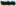 attestante la patologia pregressa in busta chiusa FirmaAi sensi dell’art. 13 del d.lgs. 196/2003 e ss.mm.ii. e di quanto prescritto dal Regolamento UE n. 679/2016, autorizzo al trattamento dei dati personali per le finalità necessarie all’espletamento della procedura di sorveglianza sanitaria.Firma